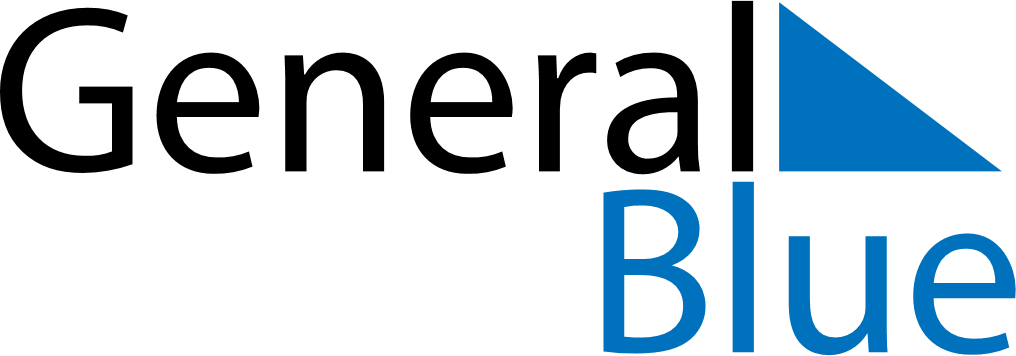 August 2024August 2024August 2024August 2024August 2024August 2024Bochum, GermanyBochum, GermanyBochum, GermanyBochum, GermanyBochum, GermanyBochum, GermanySunday Monday Tuesday Wednesday Thursday Friday Saturday 1 2 3 Sunrise: 5:55 AM Sunset: 9:19 PM Daylight: 15 hours and 24 minutes. Sunrise: 5:56 AM Sunset: 9:18 PM Daylight: 15 hours and 21 minutes. Sunrise: 5:58 AM Sunset: 9:16 PM Daylight: 15 hours and 18 minutes. 4 5 6 7 8 9 10 Sunrise: 5:59 AM Sunset: 9:14 PM Daylight: 15 hours and 14 minutes. Sunrise: 6:01 AM Sunset: 9:12 PM Daylight: 15 hours and 11 minutes. Sunrise: 6:02 AM Sunset: 9:11 PM Daylight: 15 hours and 8 minutes. Sunrise: 6:04 AM Sunset: 9:09 PM Daylight: 15 hours and 4 minutes. Sunrise: 6:06 AM Sunset: 9:07 PM Daylight: 15 hours and 1 minute. Sunrise: 6:07 AM Sunset: 9:05 PM Daylight: 14 hours and 58 minutes. Sunrise: 6:09 AM Sunset: 9:03 PM Daylight: 14 hours and 54 minutes. 11 12 13 14 15 16 17 Sunrise: 6:10 AM Sunset: 9:02 PM Daylight: 14 hours and 51 minutes. Sunrise: 6:12 AM Sunset: 9:00 PM Daylight: 14 hours and 47 minutes. Sunrise: 6:13 AM Sunset: 8:58 PM Daylight: 14 hours and 44 minutes. Sunrise: 6:15 AM Sunset: 8:56 PM Daylight: 14 hours and 40 minutes. Sunrise: 6:17 AM Sunset: 8:54 PM Daylight: 14 hours and 37 minutes. Sunrise: 6:18 AM Sunset: 8:52 PM Daylight: 14 hours and 33 minutes. Sunrise: 6:20 AM Sunset: 8:50 PM Daylight: 14 hours and 30 minutes. 18 19 20 21 22 23 24 Sunrise: 6:21 AM Sunset: 8:48 PM Daylight: 14 hours and 26 minutes. Sunrise: 6:23 AM Sunset: 8:46 PM Daylight: 14 hours and 22 minutes. Sunrise: 6:24 AM Sunset: 8:44 PM Daylight: 14 hours and 19 minutes. Sunrise: 6:26 AM Sunset: 8:42 PM Daylight: 14 hours and 15 minutes. Sunrise: 6:28 AM Sunset: 8:39 PM Daylight: 14 hours and 11 minutes. Sunrise: 6:29 AM Sunset: 8:37 PM Daylight: 14 hours and 8 minutes. Sunrise: 6:31 AM Sunset: 8:35 PM Daylight: 14 hours and 4 minutes. 25 26 27 28 29 30 31 Sunrise: 6:32 AM Sunset: 8:33 PM Daylight: 14 hours and 0 minutes. Sunrise: 6:34 AM Sunset: 8:31 PM Daylight: 13 hours and 56 minutes. Sunrise: 6:36 AM Sunset: 8:29 PM Daylight: 13 hours and 53 minutes. Sunrise: 6:37 AM Sunset: 8:27 PM Daylight: 13 hours and 49 minutes. Sunrise: 6:39 AM Sunset: 8:24 PM Daylight: 13 hours and 45 minutes. Sunrise: 6:40 AM Sunset: 8:22 PM Daylight: 13 hours and 41 minutes. Sunrise: 6:42 AM Sunset: 8:20 PM Daylight: 13 hours and 37 minutes. 